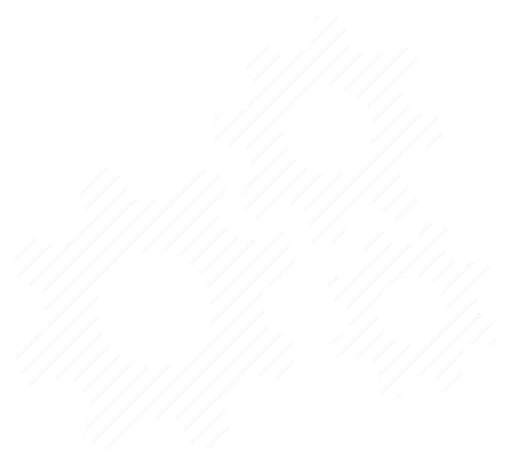 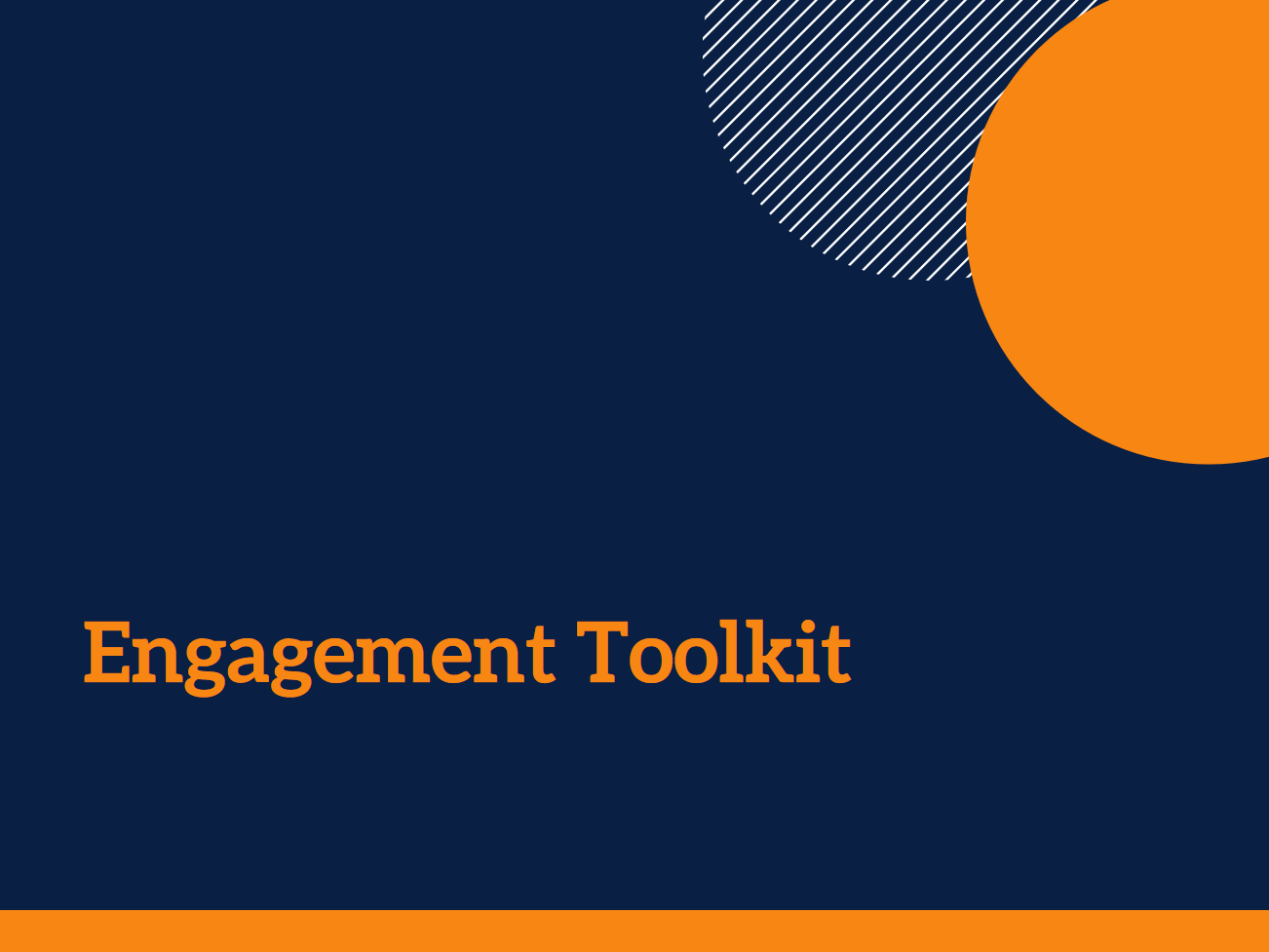 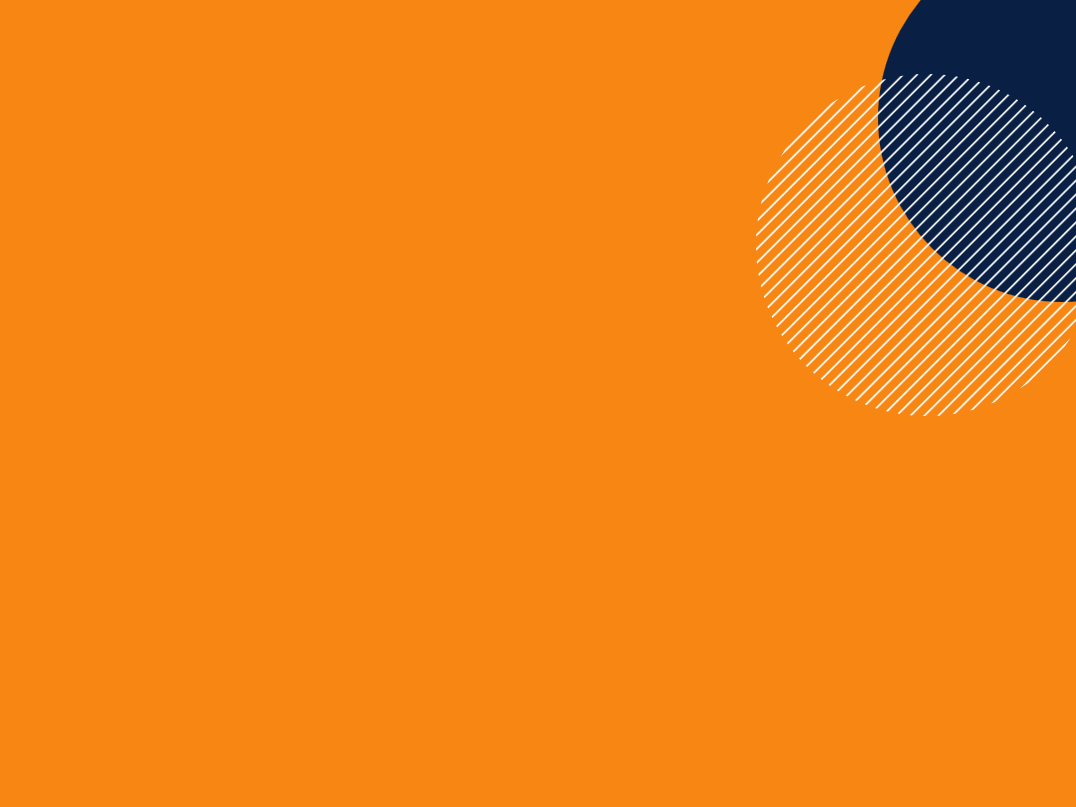 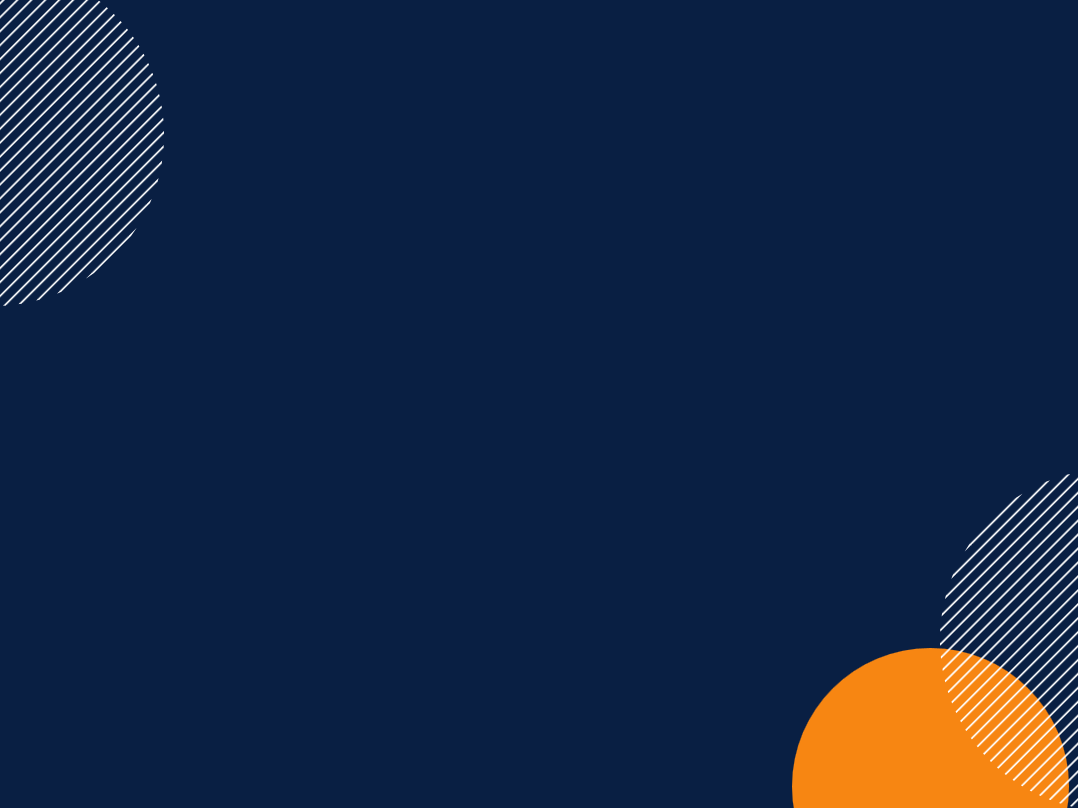 Monitoring and Evaluation ToolDate of reviewWhat we didWhat happenedWhat we have achieved: What didn’t go to plan: What other people told us about how our activity went: What we learned New issues we identified: New actions we need to take: Budget reviewAre we successfully sticking to our budget?  Yes NoIf not, what additional expenses do we need to include?  What we are going to do next When it will be done Who is responsible 